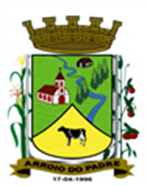 ESTADO DO RIO GRANDE DO SULMUNICÍPIO DE ARROIO DO PADREGABINETE DO PREFEITOÀ			Mensagem 87/2024.Câmara Municipal de VereadoresSenhor PresidenteSenhores VereadoresAo lhes encaminhar mais um projeto de lei cumprimento-os e passo a expor o assunto da presente proposta legislativa.Assim, informo que o projeto de lei 87/2024 tem por finalidade alterar o orçamento municipal vigente mediante proposição e abertura de Crédito Adicional Suplementar em ações vinculadas a Secretaria de Obras Infraestrutura Saneamento e Trânsito.É proposto a adição de recursos financeiros a dotações orçamentárias correspondentes a material de consumo e serviço de terceiros.Constata-se uma série de necessidades que para serem solucionados, os recursos orçamentários e financeiros no momento disponíveis são insuficientes.Assim sendo, para adequar o orçamento municipal as necessidades que se pretende atender ou solucionar é parte importante a aprovação do presente projeto de lei.A cobertura financeira do Crédito Adicional Suplementar, objeto deste projeto de lei será proveniente do superávit financeiro do exercício de 2023.Nada mais havendoAtenciosamente.Arroio do Padre, 13 de junho de 2024._____________________Rui Carlos PeterPrefeito MunicipalAo Sr.Adavilson Kuter TimmPresidente da Câmara Municipal de VereadoresArroio do Padre/RSESTADO DO RIO GRANDE DO SULMUNICÍPIO DE ARROIO DO PADREGABINETE DO PREFEITOPROJETO DE LEI Nº 87, DE 13 DE JUNHO DE 2024.Autoriza o Município de Arroio do Padre a realizar abertura de Crédito Adicional Suplementar no Orçamento Municipal de 2024.Art. 1° Fica autorizado o Município de Arroio do Padre, Poder Executivo, a realizar abertura de Crédito Adicional Suplementar no Orçamento do Município para o exercício de 2024, no seguinte programa de trabalho e respectivas categorias econômicas e conforme as quantias indicadas:07 - Secretaria de Obras, Infraestrutura e Saneamento02 – Manutenção das Estradas Municipais26 - Transporte782 - Transporte Rodoviário0702 - Melhorias no Sistema Viário2.705 – Manutenção de Vias Municipais3.3.90.30.00.00.00 – Material de Consumo. R$ 100.000,00 (cem mil reais)3.3.90.39.00.00.00 – Outros Serviços de Terceiros – Pessoa Jurídica. R$ 50.000,00 (cinquenta mil reais)Fonte de Recurso: 2.500.0000 – Recursos Não Vinculados de ImpostosValor total do Crédito Adicional Suplementar: R$ 150.000,00 (cento e cinquenta mil reais).Art. 2° Servirão de cobertura para o Crédito Adicional Suplementar de que trata o art. 1° desta Lei, recursos financeiros provenientes do superavit financeiro verificado no exercício de 2023, na Fonte de Recurso: 2.500.0000 – Recursos Não Vinculados de Impostos, no valor de R$ 150.000,00 (cento e cinquenta mil reais).Art. 3° Esta Lei entra em vigor na data de sua publicação.      Arroio do Padre, 13 de junho de 2024.Visto técnico:Loutar PriebSecretário de Administração, Planejamento, Finanças, Gestão e TributosRui Carlos PeterPrefeito Municipal